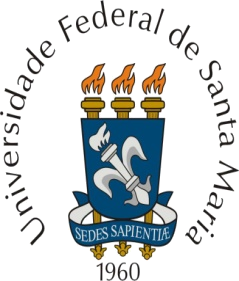 MINISTÉRIO DA EDUCAÇÃOUNIVERSIDADE FEDERAL DE SANTA MARIACENTRO DE CIÊNCIAS SOCIAIS E HUMANAS CURSO DE CIÊNCIAS CONTÁBEIS DESCUBRA VIRTUAL 2021O Curso de Ciências Contábeis do Centro de Ciências Sociais e Humanas da UFSM divulga a lista dos ESTUDANTES COLABORADORES (AUXILIARES) SELECIONADOS NA PARTICIPAÇÃO DO CURSO DE CIÊNCIAS CONTÁBEIS - NOTURNO E DIURNO NO DESCUBRA VIRTUAL 2021. Conforme edital 001/2021, segue a lista dos alunos selecionados. Santa Maria, 03 de dezembro de 2021.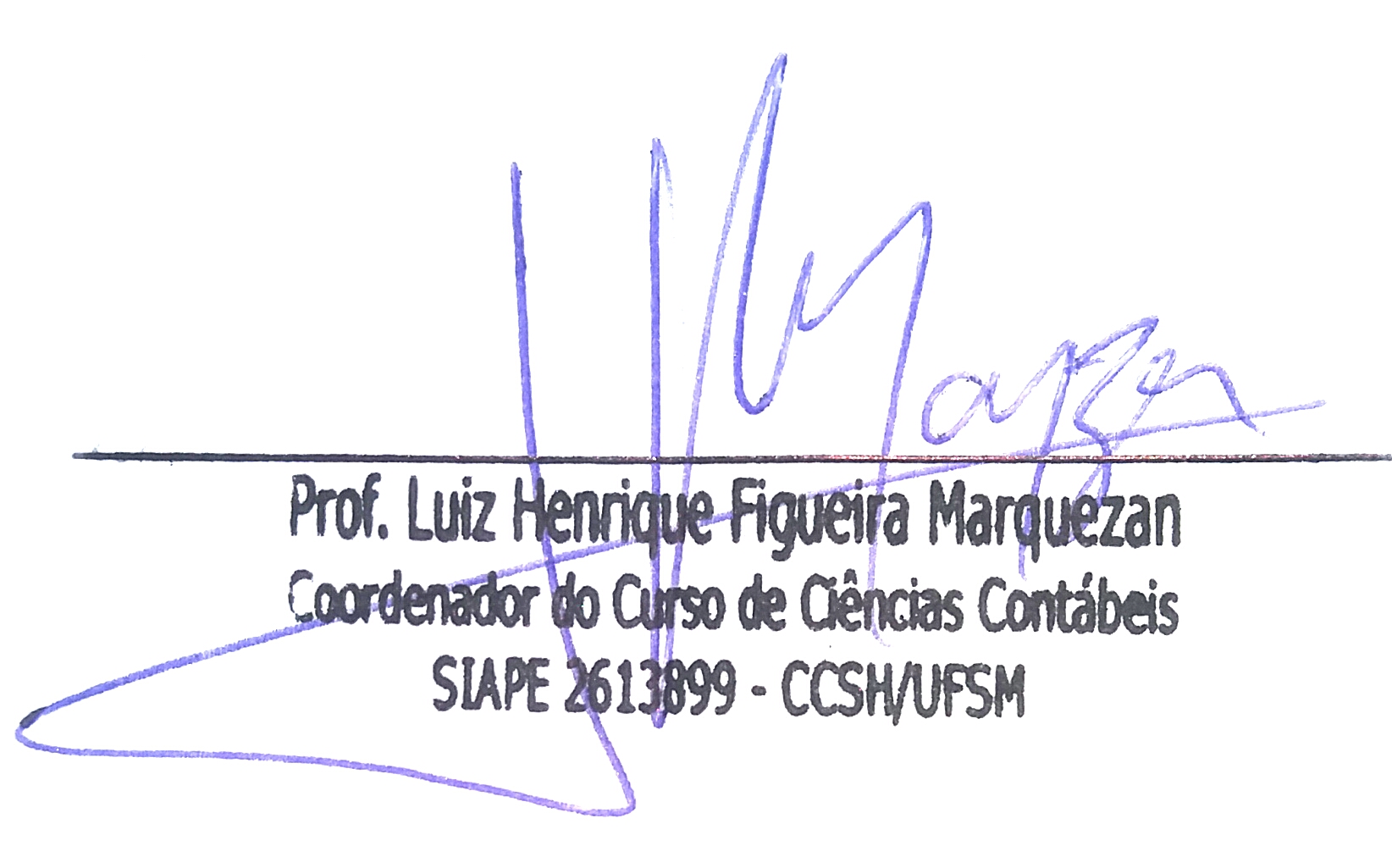                                                                                              Prof. Luiz Henrique Figueira MarquezanCoordenador do Curso de Ciências ContábeisnomeMatrículaCARINA SEVERO DA SILVA CECHIN FAGUNDES201521534MATEUS ANTÔNIO DE OLIVEIRA201720638